Дорогой друг!Сегодня многие молодые люди знают, что такое наркотики, где их можно купить и считают допустимым употребление в небольших дозах. Под влиянием друзей, фильмов, телепередач, журналов некоторые считают употребление наркотиков модными и безопасными.Любой наркотик - это сильнейший яд, разрушающий весь организм. Повреждения, вызванные приемом наркотиков, носят необратимый характер. Наркотики оказывают влияние, прежде всего, на нервную систему и головной мозг. В результате воздействия наркотических веществ снижаются интеллектуальные способности человека. Кроме опасности для здоровья человека, наркомания наносит колоссальный социальный и экономический вред.Наркомания — заболевание, которое носит хронический характер, имеет прогрессирующую тенденцию, сопровождается регулярным употреблением любого рода наркотических веществ. Если посмотреть на историю наркотиков, то любое наркотическое вещество убивает. Только одно делает это постепенно, а другое способно загубить человека с первой дозы. Наркотики – это прекрасное средство забыть о маленьких житейских проблемах, превратив свою жизнь в одну большую…Этапы развития наркоманииЗависимость от наркотических веществ формируется у человека в течение определенного времени, имеет фазное течение, и сопровождается появлением определенных синдромов: 1. Синдром измененной реактивности, комплекс взаимосвязанных и взаимодействующих симптомов.2. Синдром психологической зависимости, сильное не преодолимое влечение в употреблении. 3. Синдром физиологической зависимости, компульсивное влечение, абстинентный синдром. 4. Синдром социальных последствий от употребления наркотиков.Последствия употребления наркотиковРиск заражения ВИЧ и гепатитомПоражение печени и мозгаСнижение иммунитетаЗаболевание венИмпотенцияСнижение интеллектаБудущее в твоих руках!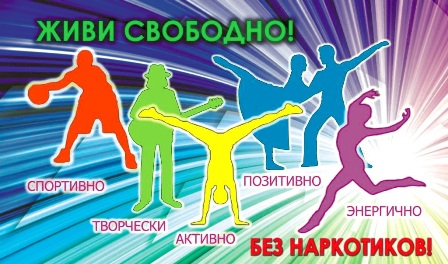 Мы ЗА здоровый образ жизни!